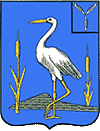 АДМИНИСТРАЦИЯ БОЛЬШЕКАРАЙСКОГО МУНИЦИПАЛЬНОГО ОБРАЗОВАНИЯ РОМАНОВСКОГО  МУНИЦИПАЛЬНОГО РАЙОНА САРАТОВСКОЙ ОБЛАСТИРАСПОРЯЖЕНИЕ№   20/1 -р26.07. 2019 годас.Большой КарайО введении в действие норм расхода ГСМ В целях контроля  сохранности горюче-смазочных материалов, а также обоснования расходов ,руководствуясь распоряжением Министерства транспорта РФ от 14.03.2008г. №АМ-23-р «О введении в действие методических рекомендаций «Нормы расхода топлив и смазочных материалов на автомобильном транспорте» (в ред. Распоряжений Минтранса РФ от 14.05.2014 N НА-50-р, от 14.07.2015 N НА-80-р, от 06.04.2018 N НА-51-р, от 20.09.2018 N ИА-159-р) :1.Ввести в действие с 30 июля 2019года следующие нормы расхода горюче-смазочных материалов для автотранспорта Администрации Большекарайского муниципального образования Романовского муниципального района Саратовской области:2.Установить ,что ежегодно в зимний период согласно дополнительного приказа по дате, применяются надбавки к установленным нормам расхода горюче- смазочных материалов в размере 10%.3. Контроль за исполнением настоящего распоряжения оставляю за собой.                                                                                                                                                                                                                                                                                                                                            Глава Большекарайскогомуниципального образования                    Н.В.Соловьева                         №п/пМарка и государственный номерной знак автомобиляВид топливаБазовая норма расхода, л/100км.Поправочные коэффициентыИтоговая норма расхода, л/100км.1LADA,213100Бензин                   А-9210,6Год выпуска 2019,0 лет5% за пробег более 100тыс.км. Пробег 63 км. на 30.07.2019г.10,6 в летний период10,6*10%=11,66 в зимний период